Quito, 24 de abril de 2015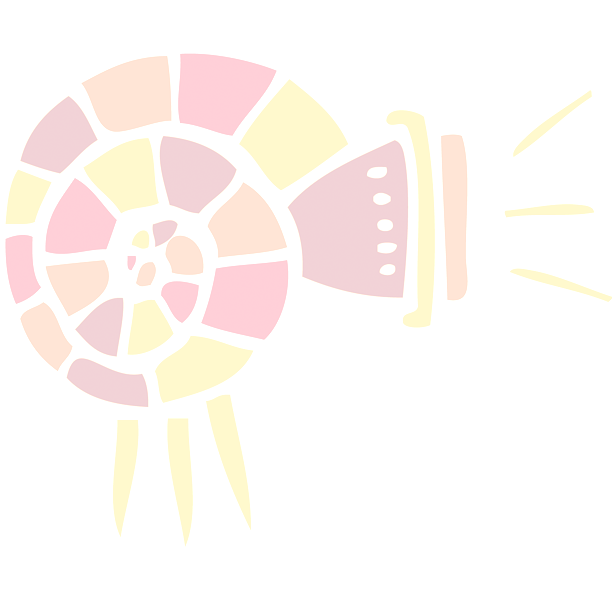 Boletín de prensaMúsica y películas para recordar a Julio García y los “forajidos” 10 años después10 años después de la “Rebelión de los Forajidos” de abril de 2005, cuando durante 8 días consecutivos miles de ciudadanas y ciudadanos salieron a las calles de Quito para ejercer su derecho a la protesta, el Proyecto “Memorias Forajidas” recordará este episodio histórico presentando su legado cultural y rendirá un homenaje al fotógrafo Julio García, fallecido durante estas jornadas como resultado de la represión del Estado.	El acto “Memorias Forajidas” se desarrollará el jueves 30 de abril, desde las 18:00, en la Plaza Chica (Espejo y Guayaquil), y contará con la presencia de varios músicos: Dos Balas, Tambores y Otros Demonios y Gloria Arcos. Después de la música, vendrá el cine documental: “Forajido, el legado de abril”, de Pocho Álvarez; “El ojo de Julio García”, de Rosario Parra y Franklin Ramírez; y el video-musical “Un forajido”, de Tadashi Maeda, se presentarán gratuitamente en este espacio público del Centro Histórico de Quito.Este proyecto cultural cuenta con el apoyo del Consejo Nacional de Cine del Ecuador, la Casa de la Cultura Ecuatoriana “Benjamín Carrión” y el Gobierno Provincial de Pichincha.	Las proyecciones de cine se replicarán el 1 de mayo, a las 18:00, en el Cine Ocho y Medio del barrio La Floresta y el 2 de mayo, a las 10:00, en el barrio La Villaflora (Calle Cayambe F8-207 y Cerro Hermoso. Comité Pro Embellecimiento Rosa Pérez Pallares).Entrevistas y mayores informes: Gerardo Merino 2903003 y 0987154725                                                   y Carolina Gómez 0996663792.